Le développement durable : évaluation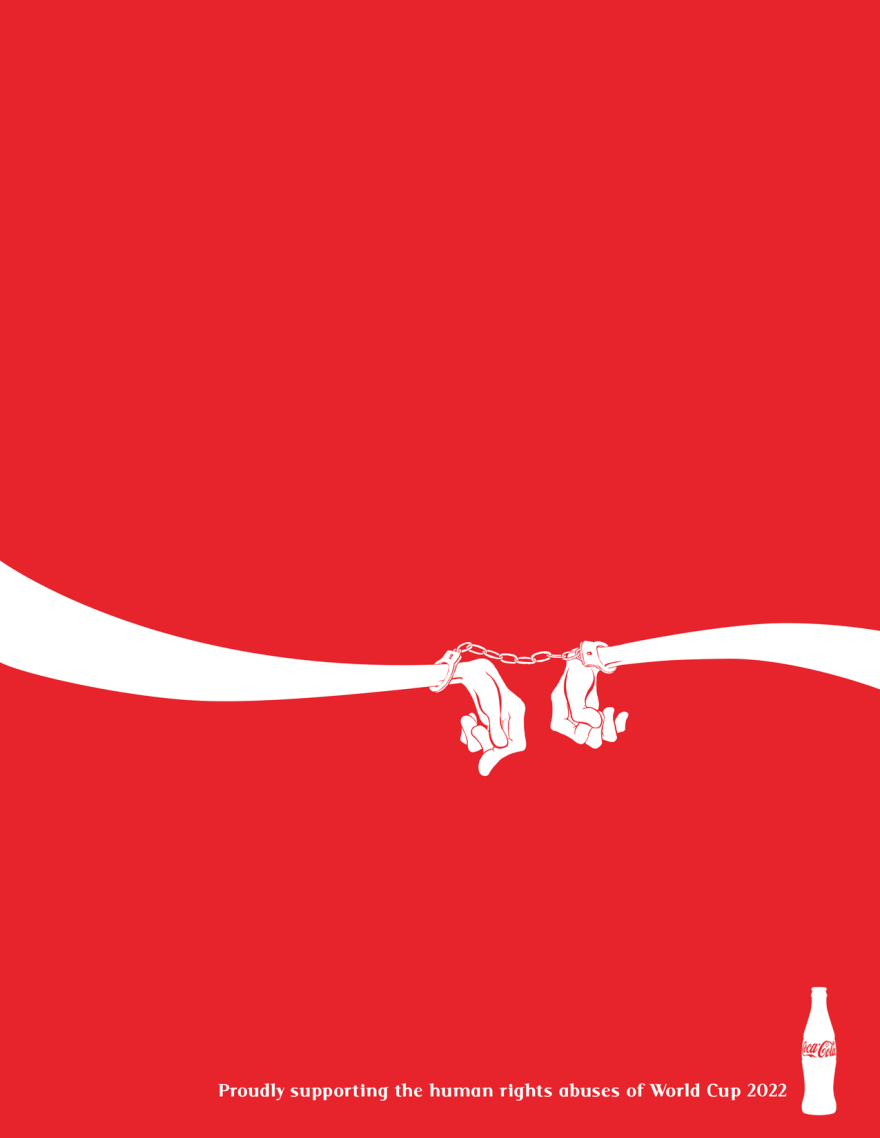 Lis les extraits ci-dessous et répond aux questions.La Coca-colisation nuit gravement à la santéM le magazine du Monde | 23.08.2013 à 12h02 • Mis à jour le 25.08.2013 à 17h31 | Par Frédéric SalibaPremiers consommateurs de sodas au monde, les Mexicains sont aussi parmi les plus obèses... Au point que médecins et ONG s'inquiètent de l'omniprésence de Coca-Cola dans le pays.Attablé à un stand de restauration sur un marché du centre de Mexico, Rubén Romero déguste son neuvième taco, une crêpe de farine de maïs garnie. Il en est à son deuxième Coca-Cola, une bouteille de 600 ml. "Pourquoi boire de l'eau quand on a les moyens de s'offrir des boissons qui donnent plus d'énergie ?", justifie ce comptable de 40 ans qui peine à déplacer ses 102 kg. Comme lui, sept Mexicains sur dix sont gros, voire obèses. Les techniques marketing choc de la compagnie Coca-Cola sont montrées du doigt, dans un pays devenu le premier consommateur de sodas de la planète avec 163 litres annuels par personne.Publié en juillet, un rapport de l'Organisation des Nations unies pour l'alimentation et l'agriculture (FAO) révèle que le taux d'obésité des Mexicains (32,8 %) dépasse désormais celui des Américains (31,8 %), même si, selon l'organisme onusien, la proportion d'obèses au Koweït (42,8 %) ou en Arabie saoudite (35,2 %) reste supérieure. "Mais si l'on ajoute les personnes en surpoids, le Mexique est sans doute numéro un mondial", s'alarme Abelardo Avila, chercheur à l'Institut mexicain de santé et de nutrition. […]PREMIÈRE CAUSE DE MORTALITÉBoire du Coca-Cola confère un prestige social aux classes populaires qui aspirent à entrer dans la société de consommation, selon le modèle américain", déplore Alejandro Calvillo, directeur de l'ONG El poder del consumidor (Le pouvoir du consommateur). Omniprésentes en ville comme à la campagne, les publicités de la compagnie s'adaptent à la composition ethnique du Mexique. […]A l'entrée des villages, les panneaux indicateurs sont rouge et blanc. Certains ont même la forme de la célèbre bouteille. […] Sans compter que leurs sodas y sont vendus 40 % moins cher qu'en milieu urbain, où leurs prix concurrencent déjà ceux des eaux en bouteille. "Une stratégie favorisée par les avantages fiscaux que leur offre l'Etat", accuse M. Calvillo, qui rappelle que Vicente Fox, qui fut président du Mexique, entre 2000 et 2006, a été directeur de Coca-Cola pour l'Amérique latine... […]Pire : depuis cet été, Coca-Cola et Pepsi font partie intégrante de la commission nationale contre l'obésité ! En attendant, le boom des maladies liées au surpoids menace de faillite le système de santé. Selon Abelardo Avila, "si ça continue, l'espérance de vie des Mexicains pourrait être réduite de dix ans d'ici à 2030".
Source : http://www.lemonde.fr/m-actu/article/2013/08/23/la-coca-colisation-nuit-gravement-a-la-sante_3464736_4497186.html, consulté le 04/09/15.Les femmes du Kerala contre Coca-Colapar Vandana Shiva, mars 2005Expulsé en 1977 par le gouvernement, Coca-Cola a repris pied en Inde le 23 octobre 1993, au moment même où Pepsi-Cola s’y implantait. Les deux entreprises possèdent 90 « usines d’embouteillage » qui sont en réalité... des « usines de pompage » : 52 unités appartiennent à Coca-Cola et 38 à Pepsi-Cola. Chacune extrait entre 1 million et 1,5 million de litres d’eau par jour.En raison de leurs procédés de fabrication, ces boissons gazeuses présentent des risques. D’abord, parce que le pompage des nappes pratiqué par leurs usines dépouille les pauvres du droit à se fournir en eau potable. Ensuite, parce que ces usines rejettent des déchets toxiques qui menacent l’environnement et la santé. Enfin, parce que les sodas sont des boissons dangereuses – le Parlement indien a mis sur pied une commission mixte chargée d’enquêter sur la présence de résidus de pesticides.Pendant plus d’un an, des femmes des tribus de Plachimada, dans le district de Palaghat, au Kerala, ont organisé des sit-in pour protester contre l’assèchement des nappes phréatiques par Coca-Cola. « Les habitants, écrit Virender Kumar, journaliste au quotidien Mathrubhumi, portent sur la tête de lourdes charges d’eau potable qu’ils doivent aller chercher loin, pendant que des camions de boissons gazeuses sortent de l’usine Coca. » Il faut 9 litres d’eau potable pour faire 1 litre de Coca. […]Source : http://www.monde-diplomatique.fr/2005/03/SHIVA/11985, consulté le 04/09/15.Liste les problèmes (= difficultés) exposés dans ces articles ?Omniprésence de coca-cola au Mexique et en Inde (mais aussi de pepsi).Obésité (au Mexique) et donc un système de soins qui se retrouve affaiblis avec l’arrivée de tous ces nouveaux malades du à leur obésité.Assèchement des nappes au détriment des peuples locaux où les usines se trouvent.Les usines rejettent de déchets toxiques.Les sodas sont des boissons dangereuses (enquête sur la présence de pesticides).Quel phénomène (= fait) y est mis en évidence ?Les Mexicains achètent du coca car cela les font grimper sur le plan social. Cependant, cela les fait grossir et ça n’arrange pas le système de soins de santé des pays concernés ni la pauvreté et l’environnement dans les pays producteurs de Coca-Cola. Quels enjeux repères-tu dans ce texte ? Explique-les.Environnemental 0.5: Préserver la biodiversité, Diminuer les déchets toxiques, Eau potable limitéeÉconomique 0.5 : Pomper de l’eau dans les villages est plus rentables, Grosse production de cocaSocial 0.5: Apparition de fortes inégalités, Obésité  en hausseDéfinis la société de consommation avec tes mots :C’est une société (communauté humaine) occidentale caractérisée par l’abondance de biens (produits) et service (exemple : banques, restaurant, hôtel…). Analyse cette carte.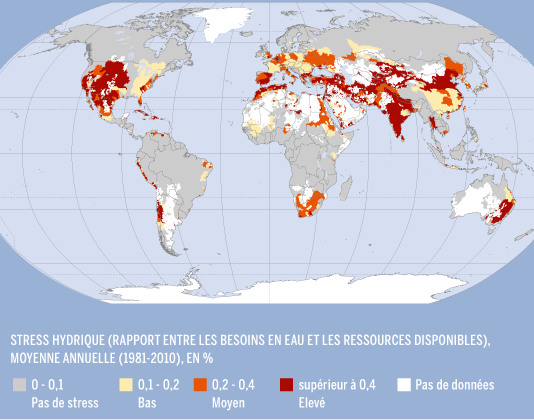 *Stress hydrique : On parle de pénurie d'eau ou stress hydrique quand la demande en eau dépasse les ressources disponibles.Source : http://www.lemonde.fr/ressources-naturelles/article/2015/03/20/la-crise-de-l-eau-illustree-en-5-graphiques_4597592_1652731.html, consulté le 04/09/15.Analyse :Quel est le thème de la carte ou du graphique ? La consommation d’eau par rapport aux ressources disponiblesQuel est l’espace représenté par la carte (un continent, le monde, un pays…) ou par le graphique ? le mondeQuelle est l’échelle de la carte ? non préciséQuelles sont les variables représentées ? Qu’est-ce qui varie ? Le ratio entre la consommation d’eau et les ressources disponible.Quelles sont les unités utilisées ? PourcentageQuelle est la date des données ? 1981-2010Quelle est la source des données et de la carte ou du graphique ? Journal le monde Décrire le graphique ou la carte schématiqueQue vois-tu ? Où ? Beaucoup plus de problèmes dans l’hémisphère nord (US, Europe, Chine, Indes, Moyen-Orient) et dans les grandes villes.Interpréter les informations IdemÉmettre des hypothèses sur les causes de la répartition des données. Pourquoi les données sont-elles réparties ainsi ?En fonction de la répartition démographique mondiale.Compare la carte avec les endroits présentés dans les articles.La carte montre bien la pénurie d’eau en Inde, maintenant il y a une pénurie aussi au Mexique, mais l’article ne le mentionne pas.Quels sont les liens entre la carte et les articles ? Le sujet, (les dates des articles), la problématique de l’eau mais Coca Cola n’est pas forcément la cause des pénuries répertoriées sur la carte.En quoi ce phénomène s’inscrit-il ou non comme étant du  développement durable ? Cite deux attributs et leurs exemples/contre-exemples (La réponse peut être sous plusieurs formes)Complète ce schéma à partir de tes découvertes, tu peux également ajouter des cases (+0,5pts par case ajoutée/complétée juste et pertinente).Pose-moi une question sur le sujet étudié que tu penses qu’il y aurait dû avoir dans ton interro et réponds-y.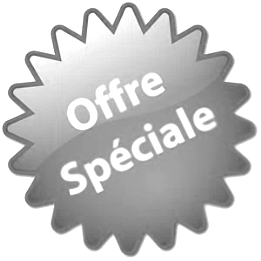 …………………………………………………………………………………………………………………………………………………………………………………………………………………………………………………….………………………………………………………………………………………………………………………………………………..……………………………………………………………………………………………………………………………………………..……………………………………………………………………………………………………………………………………………..……………………………………………………………………………………………………………………………………………..……………………………………………………………………………………………………………………………………………..……………………………………………………………………………………………………………………………………………..……………………………………………………………………………………………………………………………………………..……………………………………………………………………………………………………………………………………………..……………………………………………………………………………………………………………………………………………..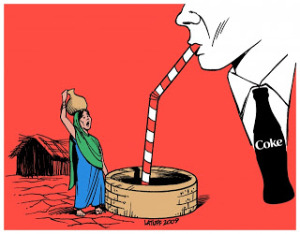 Le développement durable : évaluationLis les extraits ci-dessous et répond aux questions.La Coca-colisation nuit gravement à la santéM le magazine du Monde | 23.08.2013 à 12h02 • Mis à jour le 25.08.2013 à 17h31 | Par Frédéric SalibaPremiers consommateurs de sodas au monde, les Mexicains sont aussi parmi les plus obèses... Au point que médecins et ONG s'inquiètent de l'omniprésence de Coca-Cola dans le pays.Attablé à un stand de restauration sur un marché du centre de Mexico, Rubén Romero déguste son neuvième taco, une crêpe de farine de maïs garnie. Il en est à son deuxième Coca-Cola, une bouteille de 600 ml. "Pourquoi boire de l'eau quand on a les moyens de s'offrir des boissons qui donnent plus d'énergie ?", justifie ce comptable de 40 ans qui peine à déplacer ses 102 kg. Comme lui, sept Mexicains sur dix sont gros, voire obèses. Les techniques marketing choc de la compagnie Coca-Cola sont montrées du doigt, dans un pays devenu le premier consommateur de sodas de la planète avec 163 litres annuels par personne.Publié en juillet, un rapport de l'Organisation des Nations unies pour l'alimentation et l'agriculture (FAO) révèle que le taux d'obésité des Mexicains (32,8 %) dépasse désormais celui des Américains (31,8 %), même si, selon l'organisme onusien, la proportion d'obèses au Koweït (42,8 %) ou en Arabie saoudite (35,2 %) reste supérieure. "Mais si l'on ajoute les personnes en surpoids, le Mexique est sans doute numéro un mondial", s'alarme Abelardo Avila, chercheur à l'Institut mexicain de santé et de nutrition.[…]PREMIÈRE CAUSE DE MORTALITÉBoire du Coca-Cola confère un prestige social aux classes populaires qui aspirent à entrer dans la société de consommation, selon le modèle américain", déplore Alejandro Calvillo, directeur de l'ONG El poder del consumidor (Le pouvoir du consommateur). Omniprésentes en ville comme à la campagne, les publicités de la compagnie s'adaptent à la composition ethnique du Mexique. […]A l'entrée des villages, les panneaux indicateurs sont rouge et blanc. Certains ont même la forme de la célèbre bouteille. […] Sans compter que leurs sodas y sont vendus 40 % moins cher qu'en milieu urbain, où leurs prix concurrencent déjà ceux des eaux en bouteille. "Une stratégie favorisée par les avantages fiscaux que leur offre l'Etat", accuse M. Calvillo, qui rappelle que Vicente Fox, qui fut président du Mexique, entre 2000 et 2006, a été directeur de Coca-Cola pour l'Amérique latine... […]Pire : depuis cet été, Coca-Cola et Pepsi font partie intégrante de la commission nationale contre l'obésité ! En attendant, le boom des maladies liées au surpoids menace de faillite le système de santé. Selon Abelardo Avila, "si ça continue, l'espérance de vie des Mexicains pourrait être réduite de dix ans d'ici à 2030".
Source : http://www.lemonde.fr/m-actu/article/2013/08/23/la-coca-colisation-nuit-gravement-a-la-sante_3464736_4497186.html, consulté le 04/09/15.Les femmes du Kerala contre Coca-Colapar Vandana Shiva, mars 2005Expulsé en 1977 par le gouvernement, Coca-Cola a repris pied en Inde le 23 octobre 1993, au moment même où Pepsi-Cola s’y implantait. Les deux entreprises possèdent 90 « usines d’embouteillage » qui sont en réalité... des « usines de pompage » : 52 unités appartiennent à Coca-Cola et 38 à Pepsi-Cola. Chacune extrait entre 1 million et 1,5 million de litres d’eau par jour.En raison de leurs procédés de fabrication, ces boissons gazeuses présentent des risques. D’abord, parce que le pompage des nappes pratiqué par leurs usines dépouille les pauvres du droit à se fournir en eau potable. Ensuite, parce que ces usines rejettent des déchets toxiques qui menacent l’environnement et la santé. Enfin, parce que les sodas sont des boissons dangereuses – le Parlement indien a mis sur pied une commission mixte chargée d’enquêter sur la présence de résidus de pesticides.Pendant plus d’un an, des femmes des tribus de Plachimada, dans le district de Palaghat, au Kerala, ont organisé des sit-in pour protester contre l’assèchement des nappes phréatiques par Coca-Cola. « Les habitants, écrit Virender Kumar, journaliste au quotidien Mathrubhumi, portent sur la tête de lourdes charges d’eau potable qu’ils doivent aller chercher loin, pendant que des camions de boissons gazeuses sortent de l’usine Coca. » Il faut 9 litres d’eau potable pour faire 1 litre de Coca. […]Source : http://www.monde-diplomatique.fr/2005/03/SHIVA/11985, consulté le 04/09/15.Liste les problèmes (= difficultés) exposés dans ces articles ?1 - ……………………………………………………………………………………………………………………………………………………………………………………………………………………………………………………………………………………………..…….2 - ……………………………………………………………………………………………………………………………………………..……………………………………………………………………………………………………………………………………………..…….3 - ……………………………………………………………………………………………………………………………………………..……………………………………………………………………………………………………………………………………………..…….4 - ……………………………………………………………………………………………………………………………………………..……………………………………………………………………………………………………………………………………………..…….5 - ……………………………………………………………………………………………………………………………………………..……………………………………………………………………………………………………………………………………………..…….Quel phénomène (= fait) y est mis en évidence ?……………………………………………………………………………………………………………………………………………..…….……………………………………………………………………………………………………………………………………………..…….……………………………………………………………………………………………………………………………………………..…….……………………………………………………………………………………………………………………………………………..…….……………………………………………………………………………………………………………………………………………..…….……………………………………………………………………………………………………………………………………………..…….……………………………………………………………………………………………………………………………………………..…….Quels enjeux repères-tu dans ce texte ? Explique-les.……………………………………………………………………………………………………………………………………………..…….……………………………………………………………………………………………………………………………………………..…….……………………………………………………………………………………………………………………………………………..…….……………………………………………………………………………………………………………………………………………..…….……………………………………………………………………………………………………………………………………………..…….……………………………………………………………………………………………………………………………………………..…….Définis la société de consommation avec tes mots :……………………………………………………………………………………………………………………………………………..…….……………………………………………………………………………………………………………………………………………..…….……………………………………………………………………………………………………………………………………………..…….……………………………………………………………………………………………………………………………………………..…….……………………………………………………………………………………………………………………………………………..…….……………………………………………………………………………………………………………………………………………..…….Analyse cette carte.*Stress hydrique : On parle de pénurie d'eau ou stress hydrique quand la demande en eau dépasse les ressources disponibles.Source : http://www.lemonde.fr/ressources-naturelles/article/2015/03/20/la-crise-de-l-eau-illustree-en-5-graphiques_4597592_1652731.html, consulté le 04/09/15.Analyse :……………………………………………………………………………………………………………………………………………..…….……………………………………………………………………………………………………………………………………………..…….……………………………………………………………………………………………………………………………………………..…….……………………………………………………………………………………………………………………………………………..…….……………………………………………………………………………………………………………………………………………..…….……………………………………………………………………………………………………………………………………………..…….……………………………………………………………………………………………………………………………………………..…….……………………………………………………………………………………………………………………………………………..…….……………………………………………………………………………………………………………………………………………..…….……………………………………………………………………………………………………………………………………………..…….……………………………………………………………………………………………………………………………………………..…….Compare la carte avec les endroits présentés dans les articles.……………………………………………………………………………………………………………………………………………..…….……………………………………………………………………………………………………………………………………………..…….……………………………………………………………………………………………………………………………………………..…….Quels sont les liens entre la carte et les articles ? ……………………………………………………………………………………………………………………………………………..…….……………………………………………………………………………………………………………………………………………..…….……………………………………………………………………………………………………………………………………………..…….En quoi ce phénomène s’inscrit-il ou non comme étant du  développement durable ? Cite deux attributs et leur exemple/contre-exemple (La réponse peut être sous plusieurs formes)……………………………………………………………………………………………………………………………………………..…….……………………………………………………………………………………………………………………………………………..…….……………………………………………………………………………………………………………………………………………..…….……………………………………………………………………………………………………………………………………………..…….……………………………………………………………………………………………………………………………………………..…….……………………………………………………………………………………………………………………………………………..…….……………………………………………………………………………………………………………………………………………..…….……………………………………………………………………………………………………………………………………………..…….……………………………………………………………………………………………………………………………………………..…….……………………………………………………………………………………………………………………………………………..…….Complète ce schéma à partir de tes découvertes, tu peux également ajouter des cases (+0,5pts par case ajoutée/complétée juste et pertinente).Pose-moi une question sur le sujet étudié que tu penses qu’il y aurait dû avoir dans ton interro et réponds-y.…………………………………………………………………………………………………………………………………………………………………………………………………………………………………………………….………………………………………………………………………………………………………………………………………………..……………………………………………………………………………………………………………………………………………..……………………………………………………………………………………………………………………………………………..……………………………………………………………………………………………………………………………………………..……………………………………………………………………………………………………………………………………………..……………………………………………………………………………………………………………………………………………..……………………………………………………………………………………………………………………………………………..……………………………………………………………………………………………………………………………………………..……………………………………………………………………………………………………………………………………………..